ПРАВИТЕЛЬСТВО РОССИЙСКОЙ ФЕДЕРАЦИИПОСТАНОВЛЕНИЕот 4 сентября 2003 г. N 547О ПОДГОТОВКЕ НАСЕЛЕНИЯВ ОБЛАСТИ ЗАЩИТЫ ОТ ЧРЕЗВЫЧАЙНЫХ СИТУАЦИЙ ПРИРОДНОГОИ ТЕХНОГЕННОГО ХАРАКТЕРАВ соответствии с Федеральным законом "О защите населения и территорий от чрезвычайных ситуаций природного и техногенного характера" и в целях совершенствования подготовки населения в области защиты от чрезвычайных ситуаций природного и техногенного характера Правительство Российской Федерации постановляет:1. Утвердить прилагаемое Положение о подготовке населения в области защиты от чрезвычайных ситуаций природного и техногенного характера.2. Установить, что подготовка населения в области защиты от чрезвычайных ситуаций природного и техногенного характера (далее именуются - чрезвычайные ситуации) организуется в рамках единой системы подготовки населения в области гражданской обороны и защиты населения от чрезвычайных ситуаций и осуществляется по соответствующим группам в организациях (в том числе в организациях, осуществляющих образовательную деятельность), а также по месту жительства.(в ред. Постановления Правительства РФ от 09.04.2015 N 332)3. Методическое руководство, координацию и контроль за подготовкой населения в области защиты от чрезвычайных ситуаций возложить на Министерство Российской Федерации по делам гражданской обороны, чрезвычайным ситуациям и ликвидации последствий стихийных бедствий.4. Министерству науки и высшего образования Российской Федерации и Министерству просвещения Российской Федерации совместно с Министерством Российской Федерации по делам гражданской обороны, чрезвычайным ситуациям и ликвидации последствий стихийных бедствий при разработке соответствующих федеральных государственных образовательных стандартов (кроме федерального государственного образовательного стандарта дошкольного образования) и примерных основных образовательных программ (кроме образовательных программ дошкольного образования) обеспечить получение подготовки в области защиты от чрезвычайных ситуаций.(п. 4 в ред. Постановления Правительства РФ от 29.11.2018 N 1439)5. Федеральному агентству по печати и массовым коммуникациям, Министерству Российской Федерации по делам гражданской обороны, чрезвычайным ситуациям и ликвидации последствий стихийных бедствий и другим федеральным органам исполнительной власти, органам исполнительной власти субъектов Российской Федерации и органам местного самоуправления обеспечивать пропаганду знаний в области защиты населения от чрезвычайных ситуаций, в том числе с использованием средств массовой информации.(в ред. Постановления Правительства РФ от 01.02.2005 N 49)6. Признать утратившим силу Постановление Правительства Российской Федерации от 24 июля 1995 г. N 738 "О порядке подготовки населения в области защиты от чрезвычайных ситуаций" (Собрание законодательства Российской Федерации, 1995, N 31, ст. 3128).Председатель ПравительстваРоссийской ФедерацииМ.КАСЬЯНОВУтвержденоПостановлением ПравительстваРоссийской Федерацииот 4 сентября 2003 г. N 547ПОЛОЖЕНИЕО ПОДГОТОВКЕ НАСЕЛЕНИЯ В ОБЛАСТИ ЗАЩИТЫОТ ЧРЕЗВЫЧАЙНЫХ СИТУАЦИЙ ПРИРОДНОГОИ ТЕХНОГЕННОГО ХАРАКТЕРА1. Настоящее Положение определяет группы населения, проходящие обязательную подготовку в области защиты от чрезвычайных ситуаций природного и техногенного характера (далее именуются - чрезвычайные ситуации), а также основные задачи и формы подготовки населения к действиям в чрезвычайных ситуациях.(в ред. Постановления Правительства РФ от 28.12.2019 N 1934)2. Подготовку в области защиты от чрезвычайных ситуаций проходят:а) лица, занятые в сфере производства и обслуживания, не включенные в состав органов управления единой государственной системы предупреждения и ликвидации чрезвычайных ситуаций (далее именуются - работающее население);б) лица, не занятые в сфере производства и обслуживания (далее именуются - неработающее население);в) лица, обучающиеся в организациях, осуществляющих образовательную деятельность по основным общеобразовательным программам (кроме образовательных программ дошкольного образования), образовательным программам среднего профессионального образования и образовательным программам высшего образования (кроме программ подготовки научно-педагогических кадров в аспирантуре (адъюнктуре), программ ординатуры, программ ассистентуры-стажировки) (далее именуются - обучающиеся);(пп. "в" в ред. Постановления Правительства РФ от 09.04.2015 N 332)г) руководители органов государственной власти, органов местного самоуправления и организаций;д) работники федеральных органов исполнительной власти, государственных корпораций, органов исполнительной власти субъектов Российской Федерации, органов местного самоуправления и организаций, специально уполномоченные решать задачи по предупреждению и ликвидации чрезвычайных ситуаций и включенные в состав органов управления единой государственной системы предупреждения и ликвидации чрезвычайных ситуаций (далее именуются - уполномоченные работники);(в ред. Постановления Правительства РФ от 28.12.2019 N 1934)е) председатели комиссий по предупреждению и ликвидации чрезвычайных ситуаций и обеспечению пожарной безопасности федеральных органов исполнительной власти, государственных корпораций, субъектов Российской Федерации, муниципальных образований и организаций, в полномочия которых входит решение вопросов по защите населения и территорий от чрезвычайных ситуаций, в том числе по обеспечению безопасности людей на водных объектах (далее именуются - председатели комиссий).(пп. "е" в ред. Постановления Правительства РФ от 28.12.2019 N 1934)3. Основными задачами при подготовке населения в области защиты от чрезвычайных ситуаций являются:а) обучение населения правилам поведения, основным способам защиты и действиям в чрезвычайных ситуациях, приемам оказания первой помощи пострадавшим, правилам пользования средствами индивидуальной и коллективной защиты;(в ред. Постановления Правительства РФ от 28.12.2019 N 1934)б) выработка у руководителей органов государственной власти, органов местного самоуправления и организаций навыков управления силами и средствами, входящими в состав единой государственной системы предупреждения и ликвидации чрезвычайных ситуаций;в) совершенствование практических навыков руководителей органов государственной власти, органов местного самоуправления и организаций, а также председателей комиссий в организации и проведении мероприятий по предупреждению чрезвычайных ситуаций и ликвидации их последствий;(в ред. Постановления Правительства РФ от 28.12.2019 N 1934)г) практическое усвоение уполномоченными работниками в ходе учений и тренировок порядка действий при различных режимах функционирования единой государственной системы предупреждения и ликвидации чрезвычайных ситуаций, а также при проведении аварийно-спасательных и других неотложных работ.4. Подготовка в области защиты от чрезвычайных ситуаций предусматривает:а) для работающего населения - проведение занятий по месту работы согласно рекомендуемым программам и самостоятельное изучение порядка действий в чрезвычайных ситуациях с последующим закреплением полученных знаний и навыков на учениях и тренировках;б) для неработающего населения - проведение бесед, лекций, просмотр учебных фильмов, привлечение на учения и тренировки по месту жительства, а также самостоятельное изучение пособий, памяток, листовок и буклетов, прослушивание радиопередач и просмотр телепрограмм по вопросам защиты от чрезвычайных ситуаций;в) для обучающихся - проведение занятий в учебное время по соответствующим программам предмета "Основы безопасности жизнедеятельности" и дисциплины "Безопасность жизнедеятельности";(в ред. Постановлений Правительства РФ от 09.04.2015 N 332, от 28.12.2019 N 1934)г) для руководителей органов государственной власти - получение дополнительного профессионального образования по программам повышения квалификации в федеральном государственном бюджетном образовательном учреждении высшего профессионального образования "Российская академия народного хозяйства и государственной службы при Президенте Российской Федерации", проведение самостоятельной работы с нормативными документами по вопросам организации и осуществления мероприятий по защите от чрезвычайных ситуаций, участие в ежегодных сборах, учениях и тренировках, проводимых по планам Правительства Российской Федерации, федеральных органов исполнительной власти и органов исполнительной власти субъектов Российской Федерации;(в ред. Постановления Правительства РФ от 09.04.2015 N 332)д) для председателей комиссий, руководителей органов местного самоуправления и организаций, а также уполномоченных работников - получение дополнительного профессионального образования или курсового обучения в области защиты от чрезвычайных ситуаций не реже одного раза в 5 лет, проведение самостоятельной работы, а также участие в сборах, учениях и тренировках.(в ред. Постановлений Правительства РФ от 09.04.2015 N 332, от 28.12.2019 N 1934)5. Для лиц, впервые назначенных на должность, связанную с выполнением обязанностей в области защиты от чрезвычайных ситуаций, курсовое обучение в области защиты от чрезвычайных ситуаций или получение дополнительного профессионального образования в области защиты от чрезвычайных ситуаций в течение первого года работы является обязательным.(п. 5 в ред. Постановления Правительства РФ от 09.04.2015 N 332)6. Дополнительное профессиональное образование по программам повышения квалификации или курсовое обучение в области защиты от чрезвычайных ситуаций проходят:(в ред. Постановления Правительства РФ от 09.04.2015 N 332)а) председатели комиссий федеральных органов исполнительной власти, государственных корпораций и субъектов Российской Федерации - в Академии гражданской защиты Министерства Российской Федерации по делам гражданской обороны, чрезвычайным ситуациям и ликвидации последствий стихийных бедствий;(пп. "а" в ред. Постановления Правительства РФ от 28.12.2019 N 1934)б) руководители и председатели комиссий муниципальных образований и организаций, в полномочия которых входит решение вопросов по защите населения и территорий от чрезвычайных ситуаций, в том числе по обеспечению безопасности людей на водных объектах, - в учебно-методических центрах по гражданской обороне и чрезвычайным ситуациям субъектов Российской Федерации;(пп. "б" в ред. Постановления Правительства РФ от 28.12.2019 N 1934)в) уполномоченные работники - в организациях, осуществляющих образовательную деятельность по дополнительным профессиональным программам в области защиты от чрезвычайных ситуаций, находящихся в ведении Министерства Российской Федерации по делам гражданской обороны, чрезвычайным ситуациям и ликвидации последствий стихийных бедствий, других федеральных органов исполнительной власти, в других организациях, осуществляющих образовательную деятельность по дополнительным профессиональным программам в области защиты от чрезвычайных ситуаций, в том числе в учебно-методических центрах по гражданской обороне и чрезвычайным ситуациям субъектов Российской Федерации, а также на курсах гражданской обороны муниципальных образований и в других организациях.Получение дополнительного профессионального образования по программам повышения квалификации педагогическими работниками - преподавателями дисциплины "Безопасность жизнедеятельности" и предмета "Основы безопасности жизнедеятельности" по вопросам защиты в чрезвычайных ситуациях осуществляется в организациях, осуществляющих образовательную деятельность по дополнительным профессиональным программам в области защиты от чрезвычайных ситуаций, находящихся в ведении Министерства Российской Федерации по делам гражданской обороны, чрезвычайным ситуациям и ликвидации последствий стихийных бедствий, Министерства науки и высшего образования Российской Федерации, Министерства просвещения Российской Федерации, других федеральных органов исполнительной власти, в других организациях, осуществляющих образовательную деятельность по дополнительным профессиональным программам в области защиты от чрезвычайных ситуаций, в том числе в учебно-методических центрах по гражданской обороне и чрезвычайным ситуациям субъектов Российской Федерации.(в ред. Постановлений Правительства РФ от 09.04.2015 N 332, от 29.11.2018 N 1439, от 28.12.2019 N 1934)7. Совершенствование знаний, умений и навыков населения в области защиты от чрезвычайных ситуаций осуществляется в ходе проведения командно-штабных, тактико-специальных и комплексных учений и тренировок.8. Командно-штабные учения продолжительностью до 3 суток проводятся в федеральных органах исполнительной власти и в органах исполнительной власти субъектов Российской Федерации 1 раз в 2 года, в органах местного самоуправления - 1 раз в 3 года. Командно-штабные учения или штабные тренировки в организациях проводятся 1 раз в год продолжительностью до 1 суток.К проведению командно-штабных учений в федеральных органах исполнительной власти, органах исполнительной власти субъектов Российской Федерации и органах местного самоуправления могут в установленном порядке привлекаться оперативные группы военных округов, гарнизонов, соединений и воинских частей Вооруженных Сил Российской Федерации, войск национальной гвардии Российской Федерации и органов внутренних дел Российской Федерации, а также по согласованию с органами исполнительной власти субъектов Российской Федерации и органами местного самоуправления - силы и средства единой государственной системы предупреждения и ликвидации чрезвычайных ситуаций.(в ред. Постановления Правительства РФ от 10.09.2016 N 904)9. Тактико-специальные учения продолжительностью до 8 часов проводятся с участием аварийно-спасательных служб и аварийно-спасательных формирований (далее именуются - формирования) организаций 1 раз в 3 года, а с участием формирований постоянной готовности - 1 раз в год.10. Комплексные учения продолжительностью до 2 суток проводятся 1 раз в 3 года в муниципальных образованиях и организациях, имеющих опасные производственные объекты, а также в лечебно-профилактических учреждениях, имеющих более 600 коек. В других организациях 1 раз в 3 года проводятся тренировки продолжительностью до 8 часов.11. Тренировки в организациях, осуществляющих образовательную деятельность, проводятся ежегодно.(п. 11 в ред. Постановления Правительства РФ от 09.04.2015 N 332)12. Лица, привлекаемые на учения и тренировки в области защиты от чрезвычайных ситуаций, должны быть проинформированы о возможном риске при их проведении.13. Министерство Российской Федерации по делам гражданской обороны, чрезвычайным ситуациям и ликвидации последствий стихийных бедствий:а) осуществляет координацию, методическое руководство и контроль за подготовкой населения в области защиты от чрезвычайных ситуаций;б) определяет перечень уполномоченных работников, проходящих обучение по дополнительным профессиональным программам или программам курсового обучения в области защиты от чрезвычайных ситуаций в организациях, осуществляющих образовательную деятельность по дополнительным профессиональным программам в области защиты от чрезвычайных ситуаций, находящихся в ведении Министерства Российской Федерации по делам гражданской обороны, чрезвычайным ситуациям и ликвидации последствий стихийных бедствий, других федеральных органов исполнительной власти, в других организациях, осуществляющих образовательную деятельность по дополнительным профессиональным программам в области защиты от чрезвычайных ситуаций, в том числе в учебно-методических центрах по гражданской обороне и чрезвычайным ситуациям субъектов Российской Федерации, а также на курсах гражданской обороны муниципальных образований и в других организациях;(пп. "б" в ред. Постановления Правительства РФ от 09.04.2015 N 332)в) разрабатывает и утверждает примерные дополнительные профессиональные программы и примерные программы курсового обучения в области защиты от чрезвычайных ситуаций для обучения лиц, указанных в подпунктах "а", "г", "д" и "е" пункта 2 настоящего Положения;(пп. "в" в ред. Постановления Правительства РФ от 09.04.2015 N 332)г) утратил силу. - Постановление Правительства РФ от 09.04.2015 N 332.14. Финансирование подготовки руководителей, председателей комиссий и уполномоченных работников федеральных органов исполнительной власти, председателей комиссий субъектов Российской Федерации, а также финансирование организации и проведения федеральными органами исполнительной власти учений и тренировок в области защиты от чрезвычайных ситуаций осуществляется в пределах средств, выделяемых на эти цели из федерального бюджета.(в ред. Постановления Правительства РФ от 28.12.2019 N 1934)Финансирование содержания учебно-методических центров по гражданской обороне и чрезвычайным ситуациям субъектов Российской Федерации, подготовки уполномоченных работников территориальных подсистем единой государственной системы предупреждения и ликвидации чрезвычайных ситуаций, а также проведения органами исполнительной власти субъектов Российской Федерации учений и тренировок осуществляется за счет средств бюджетов субъектов Российской Федерации.Финансирование подготовки председателей комиссий муниципальных образований, уполномоченных работников соответствующего звена территориальной подсистемы единой государственной системы предупреждения и ликвидации чрезвычайных ситуаций, содержания курсов гражданской обороны муниципальных образований, подготовки неработающего населения, а также проведения органами местного самоуправления учений и тренировок осуществляется за счет средств местных бюджетов.(в ред. Постановления Правительства РФ от 28.12.2019 N 1934)Финансирование подготовки работающего населения в области защиты от чрезвычайных ситуаций, подготовки и аттестации формирований, а также проведения организациями учений и тренировок осуществляется за счет организаций.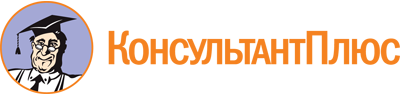 Постановление Правительства РФ от 04.09.2003 N 547
(ред. от 28.12.2019)
"О подготовке населения в области защиты от чрезвычайных ситуаций природного и техногенного характера"Документ предоставлен КонсультантПлюс

www.consultant.ru

Дата сохранения: 11.04.2020
 Список изменяющих документов(в ред. Постановлений Правительства РФ от 01.02.2005 N 49,от 15.06.2009 N 481, от 08.09.2010 N 702, от 09.04.2015 N 332,от 10.09.2016 N 904, от 29.11.2018 N 1439, от 28.12.2019 N 1934)Список изменяющих документов(в ред. Постановлений Правительства РФ от 01.02.2005 N 49,от 15.06.2009 N 481, от 08.09.2010 N 702, от 09.04.2015 N 332,от 10.09.2016 N 904, от 29.11.2018 N 1439, от 28.12.2019 N 1934)